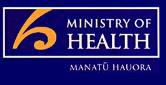 DHB Primary Maternity Service Data Collection SystemMAT ODSRetrospective File SpecificationCitation: National Health IT Board. 2015. DHB Primary Maternity Service Data Collection, Retrospective File Specification. Wellington: Ministry of Health.Published in 2015 by the Ministry of HealthPO Box 5013, Wellington, New ZealandThis document is available on the Ministry of Health’s website: http://www.health.govt.nz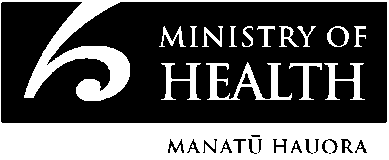 Table of ContentsRetrospective File Specifications RequirementsRefer Change Request 3541-06 of November 2012.Initial Input File ValidationThis section describes the initial validation of the input file where the file name, file version, conformance to schema and authorisation to load data are checked.Input file name format and file attributesThe format of the Input file name is:AAAA_MATYYYYMMDD_XXXX_nnn_ZZZZZZ.xmlWhere:AAAA denotes the target system.ZZZZZZZ denotes the input file typeYYYYMMDD is the extract dateXXXX is the submitting DHB code (refer to 6.1.2 for code set)nnn denotes a sequential number to allow for multiple extracts to occur on the same day. For the first extract of the day this should be 001, for the second 002 and so on.The attributes of the Input file are listed below.Input file name code set attributesThe attributes of the Input file name that have coded values are listed below.Input file initial validation business rulesThe following business rules identify the requirements for the initial validation of MAT Input files.Input file initial validation error messagesThe following business rule responses apply to the Validation process:Important Notes:Response messages are intended to provide clarity around conditions where business rules are not successfully met:An ‘Error’ is fatal and the process cannot proceed until corrected.A ‘Warning’ means unusual conditions encountered but are acceptable.A message is expected for each instance of an encountered error or warning condition.MAT Segment Formats, Code Sets and Validation RulesExtract file root segmentExtract file root segment data attributesThe attributes of the Root segment  are listed below.Table Key: M = Mandatory. O = Optional. C = Conditional.Extract file root segment business rulesThe following business rules apply to the data associated with the Validation process.Extract file root segment error messagesThe following business rule responses apply to the Validation process:Important Notes:Response messages are intended to provide clarity around conditions where business rules are not successfully met:An ‘Error’ is fatal and the process cannot proceed until corrected.A ‘Warning’ means unusual conditions encountered but are acceptable.A message is expected for each instance of an encountered error or warning condition.DHB Details SegmentDHB Details segment data elementsThe data elements of the DHB Details segment are listed below.Table Key: M = Mandatory. O = Optional. C = Conditional.DHB Details segment code set elementsThe data elements of the DHB Details segment that have coded values are listed below.DHB Details segment business rulesThe following business rules apply to the data associated with the Validation process.DHB Details segment error messagesThe following business rule responses apply to the Validation process:Important Notes:Response messages are intended to provide clarity around conditions where business rules are not successfully met:An ‘Error’ is fatal and the process cannot proceed until corrected.A ‘Warning’ means unusual conditions encountered but are acceptable.A message is expected for each instance of an encountered error or warning condition.Request segmentRequest segment data attributesThe attributes of the Request segment (where request type is Create, Replace or Delete) are listed below.Table Key: M = Mandatory. O = Optional. C = Conditional.Request segment business rulesThe following business rules apply to the data associated with the Validation process.Request Type segment error messagesThe following business rule responses apply to the Validation process:Important Notes:Response messages are intended to provide clarity around conditions where business rules are not successfully met:An ‘Error’ is fatal and the process cannot proceed until corrected.A ‘Warning’ means unusual conditions encountered but are acceptable.A message is expected for each instance of an encountered error or warning condition.Woman Identity segmentWoman Identity segment data elementsThe data elements of the Woman Identity segment are listed below.Table Key: M = Mandatory. O = Optional. C = Conditional.Woman Identity segment business rulesThe following business rules apply to the data associated with the Validation process.Woman Identity segment error messagesThe following business rule responses apply to the Validation process:Important Notes:Response messages are intended to provide clarity around conditions where business rules are not successfully met:An ‘Error’ is fatal and the process cannot proceed until corrected.A ‘Warning’ means unusual conditions encountered but are acceptable.A message is expected for each instance of an encountered error or warning condition.Allocation segmentAllocation data elementsThe data elements of the Allocation Segment are listed below.Table Key: M = Mandatory. O = Optional. C = Conditional.* The Verified attribute is a boolean indicator that the DHB may use to confirm that the value for the element being submitted is legitimately outside the permissible range.Allocation segment code setsThe data elements of the Allocation segment that have coded values are listed below.Allocation segment business rulesThe following business rules apply to the data associated with the Validation process.Allocation segment error messagesThe following business rule responses apply to the Validation process:Important Notes:Response messages are intended to provide clarity around conditions where business rules are not successfully met:An ‘Error’ is fatal and the process cannot proceed until corrected.A ‘Warning’ means unusual conditions encountered but are acceptable.A message is expected for each instance of an encountered error or warning condition.Antenatal segmentAntenatal data elementsThe data elements of the Antenatal Segment are listed below.Table Key: M = Mandatory. O = Optional. C = Conditional.* The Verified attribute is a boolean indicator that the DHB may use to confirm that the value for the element being submitted is legitimately outside the permissible range.Antenatal segment code setsThe data elements of the Antenatal segment that have coded values are listed below.Antenatal segment business rulesThe following business rules apply to the data associated with the Validation process.Antenatal segment error messagesThe following business rule responses apply to the Validation process:Important Notes:Response messages are intended to provide clarity around conditions where business rules are not successfully met:An ‘Error’ is fatal and the process cannot proceed until corrected.A ‘Warning’ means unusual conditions encountered but are acceptable.A message is expected for each instance of an encountered error or warning condition.Labour and Birth segmentLabour and Birth data elementsThe data elements of the Labour and Birth Segment are listed below.Table Key: M = Mandatory. O = Optional. C = Conditional.Labour and Birth segment code setsThe data elements of the Labour and Birth segment that have coded values are listed below.Labour and Birth segment business rulesThe following business rules apply to the data associated with the Validation process.Labour and Birth segment error messagesThe following business rule responses apply to the Validation process:Important Notes:Response messages are intended to provide clarity around conditions where business rules are not successfully met:An ‘Error’ is fatal and the process cannot proceed until corrected.A ‘Warning’ means unusual conditions encountered but are acceptable.A message is expected for each instance of an encountered error or warning condition.Postnatal segmentPostnatal data elementsThe data elements of the Postnatal Segment are listed below.Table Key: M = Mandatory. O = Optional. C = Conditional.* The Verified attribute is a boolean indicator that the DHB may use to confirm that the value for the element being submitted is legitimately outside the permissible range.Postnatal segment code setsThe data elements of the Postnatal segment that have coded values are listed below.Postnatal segment business rulesThe following business rules apply to the data associated with the Validation process.Postnatal segment error messagesThe following business rule responses apply to the Validation process:Important Notes:Response messages are intended to provide clarity around conditions where business rules are not successfully met:An ‘Error’ is fatal and the process cannot proceed until corrected.A ‘Warning’ means unusual conditions encountered but are acceptable.A message is expected for each instance of an encountered error or warning condition.1 Date of Birth for Baby 1 if multiple birthBaby Details segmentBaby Details segment data elementsThe attribute of the Baby Details segment is listed below.Table Key: M = Mandatory. O = Optional. C = Conditional.Baby Details segment business rulesThe following business rules apply to the data associated with the Validation process.Baby Details segment error messagesThe following business rule responses apply to the Validation process:Important Notes:Response messages are intended to provide clarity around conditions where business rules are not successfully met:An ‘Error’ is fatal and the process cannot proceed until corrected.A ‘Warning’ means unusual conditions encountered but are acceptable.A message is expected for each instance of an encountered error or warning condition.Baby Identity segmentBaby Identity segment data elementsThe data elements of the Baby Identity segment are listed below. They are validated against the National Health Index (NHI) database.Table Key: M = Mandatory. O = Optional. C = Conditional.Baby Identity segment code set elementsThe data elements of the Baby Identity Segment that have coded values are listed below.Baby Identity segment business rulesThe following business rules apply to the data associated with the Validation process.Baby Identity segment error messagesThe following business rule responses apply to the Validation process:Important Notes:Response messages are intended to provide clarity around conditions where business rules are not successfully met:An ‘Error’ is fatal and the process cannot proceed until corrected.A ‘Warning’ means unusual conditions encountered but are acceptable.A message is expected for each instance of an encountered error or warning condition.Labour and Birth Baby Details segmentLabour and Birth Baby Details data elementsThe data elements of the Labour and Birth Baby Details Segment are listed below.Table Key: M = Mandatory. O = Optional. C = Conditional.* The Verified attribute is a boolean indicator that the DHB may use to confirm that the value for the element being submitted is legitimately outside the permissible range.Labour and Birth Baby Details segment code setsThe data elements of the Labour and Birth Baby Details segment that have coded values are listed below.Labour and Birth Baby Details segment business rulesThe following business rules apply to the data associated with the Validation process.Labour and Birth Baby Details segment error messages The following business rule responses apply to the Validation process: Important Notes:Response messages are intended to provide clarity around conditions where business rules are not successfully met:An ‘Error’ is fatal and the process cannot proceed until corrected.A ‘Warning’ means unusual conditions encountered but are acceptable.A message is expected for each instance of an encountered error or warning condition.Postnatal Baby Details segmentPostnatal Baby Details data elementsThe data elements of the Postnatal Baby Details Segment are listed below.Table Key: M = Mandatory. O = Optional. C = Conditional.Postnatal Baby Details segment code setsThe data elements of the Postnatal Baby Details segment that have coded values are listed below.Postnatal Baby Details segment business rulesThe following business rules apply to the data associated with the Validation process.Postnatal Baby Details segment error messagesThe following business rule responses apply to the Validation process:Important Notes:Response messages are intended to provide clarity around conditions where business rules are not successfully met:An ‘Error’ is fatal and the process cannot proceed until corrected.A ‘Warning’ means unusual conditions encountered but are acceptable.A message is expected for each instance of an encountered error or warning condition.Reverse file root segmentReverse file root segment business rulesThe following business rules apply to the data associated with the Validation process.Reverse file root segment error messagesThe following business rule responses apply to the Validation process:Important Notes:Response messages are intended to provide clarity around conditions where business rules are not successfully met:An ‘Error’ is fatal and the process cannot proceed until corrected.A ‘Warning’ means unusual conditions encountered but are acceptable.A message is expected for each instance of an encountered error or warning condition.Reversal segmentReversal data elementsThe data elements of the Reversal Segment are listed below.Table Key: M = Mandatory. O = Optional. C = Conditional.Reversal segment business rulesThe following business rules apply to the data associated with the Validation process.Reversal segment error messagesThe following business rule responses apply to the Validation process:Important Notes:Response messages are intended to provide clarity around conditions where business rules are not successfully met:An ‘Error’ is fatal and the process cannot proceed until corrected.A ‘Warning’ means unusual conditions encountered but are acceptable.A message is expected for each instance of an encountered error or warning condition.MAT Extract File Record TypesThe Extract File has the following request types that allow the submission of data:.Create Request for adding new pregnancy details recordsA Create record should be used to send all the data for the pregnancy that the DHB has. The DHB assigns a unique identifier (a GUID) to a pregnancy record. This is the pregnancy record’s identifier in the MAT ODS databaseFor a new pregnancy record to be created it must not exist in the ODS database i.e. There must not be a record in the ODS with the same Pregnancy Identifier.If a pregnancy record with a different Pregnancy Identifier exists in the ODS database with data that is either partly or entirely the same, the create record will be rejected. See Table 1: Duplicate record identification fields.Create should not be used to establish a pregnancy record with a view to later updating it with more data.Replace Request for changing an existing pregnancy details recordThe Replace request allows the DHB to correct any issues with the pregnancy data.The Replace request must have the same Pregnancy Identifier as the Pregnancy Identifier that was used to add the pregnancy to the database.The Replace record replaces everything for the given Pregnancy Identifier. Therefore all the data must be re sent.Delete Request for deleting an existing pregnancy details recordAn active pregnancy record must exist in the ODS database for the Pregnancy Identifier supplied in a Delete request.The Delete request labels the pregnancy record with the given Pregnancy Identifier as deleted in the MAT ODS database. Therefore a Pregnancy Identifier should not be re-used.Delete and then Create should not be used to amend data. Replace should be used.Table 1: Duplicate record identification fieldsExtract file record request processing rulesThe following business rules identify the requirements for Request Processing that takes valid pregnancy records and attempts to apply them to the ODS database.Note that the below rules apply to active records in the database unless stated otherwise.Extract file record request processing error messagesThe following business rule responses apply to the Request Processing process:Important Notes:Response messages are intended to provide clarity around conditions where business rules are not successfully met:An ‘Error’ is fatal and the process cannot proceed until corrected.A ‘Warning’ means unusual conditions encountered but are acceptable.A message is expected for each instance of an encountered error or warning condition.MAT Extract File ReversalReverse file initial processing rulesThe rules around initial validation for the reversal file are the same as those for the extract file apart from BR-M01-03, -04 & -05 (See Section 6.1 Input file name and format and file attributes).DHB DetailsRefer to Section 7.2 DHB Details SegmentExtract file reversal request processing rulesThe following rules identify the requirements for Reversal Request Processing that takes valid reversal request and attempts to apply it to the ODS database.Extract file reversal request processing error messagesThe following rule responses apply to the Reversal Request Processing process:Important Notes:Response messages are intended to provide clarity around conditions where rules are not successfully met:An ‘Error’ is fatal and the process cannot proceed until corrected.A ‘Warning’ means unusual conditions encountered but are acceptable.A message is expected for each instance of an encountered error or warning condition.Appendix A – Business Rules Diagram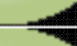 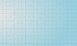 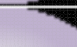 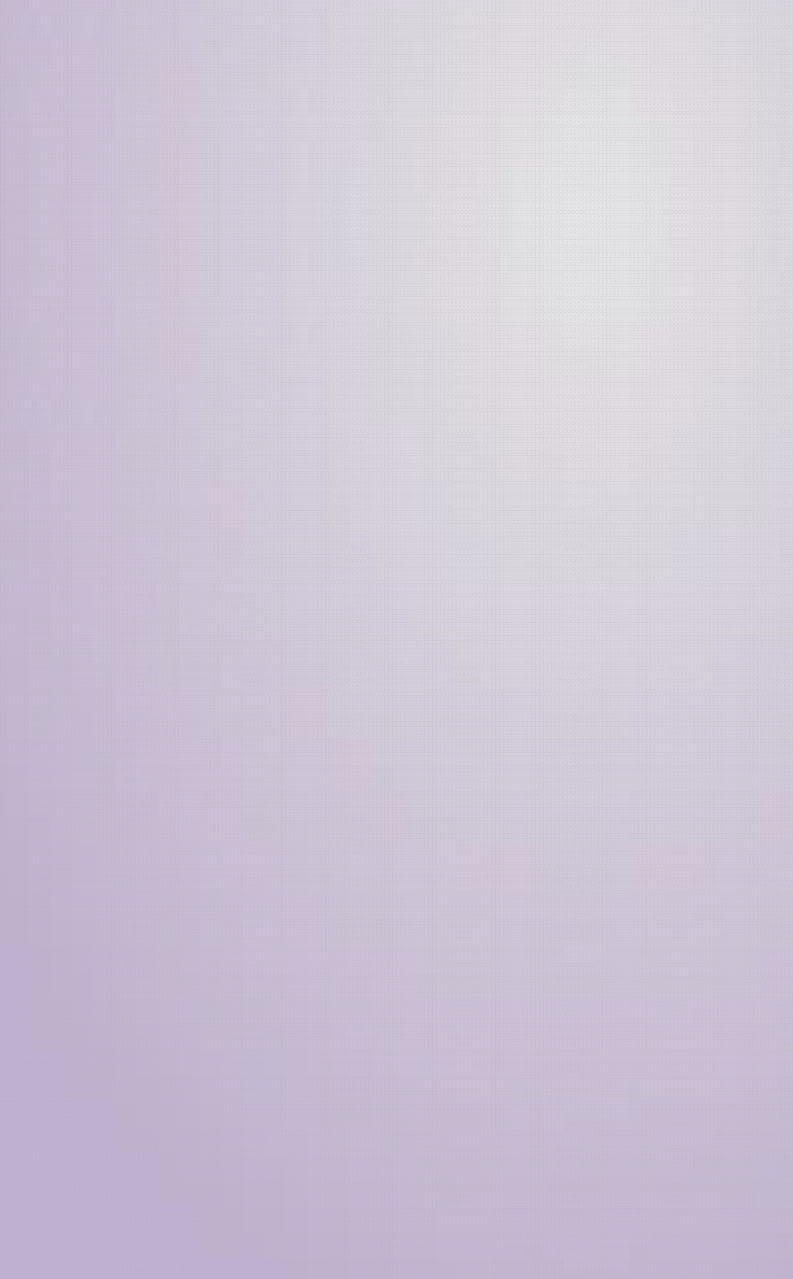 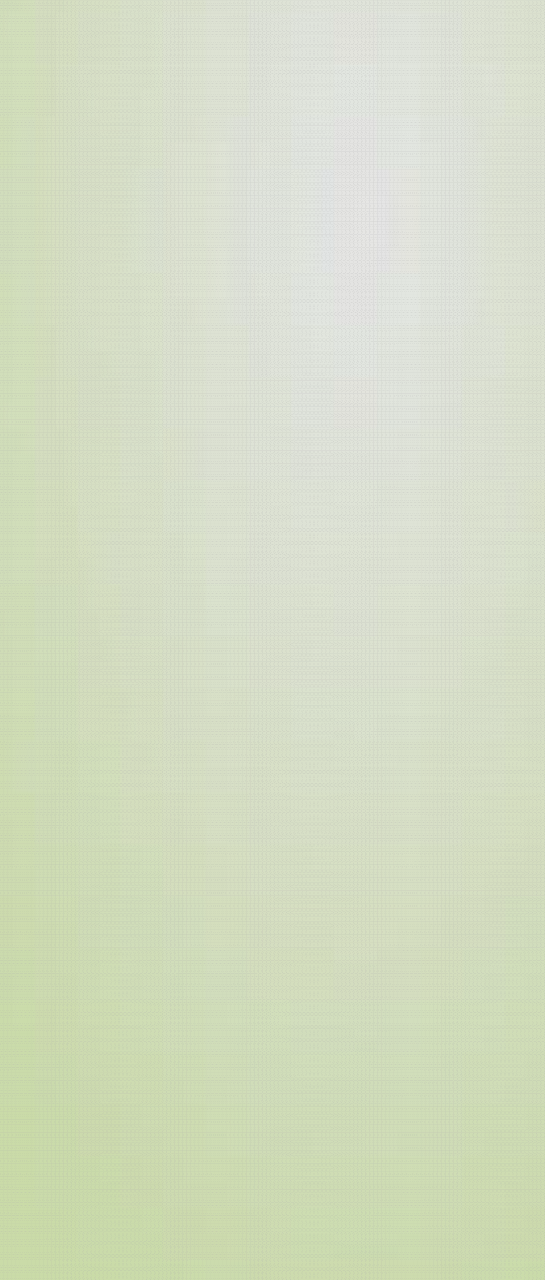 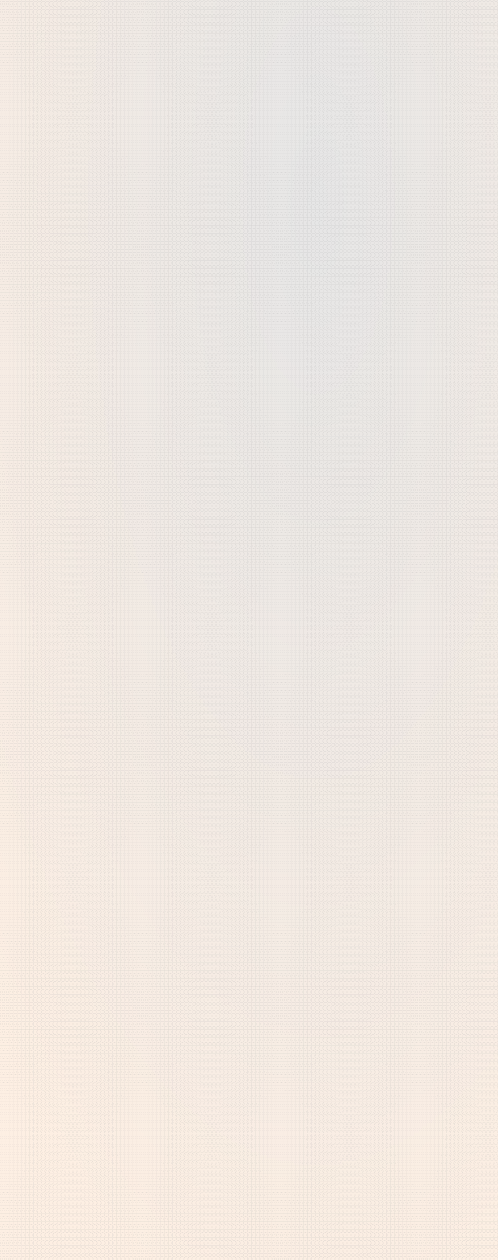 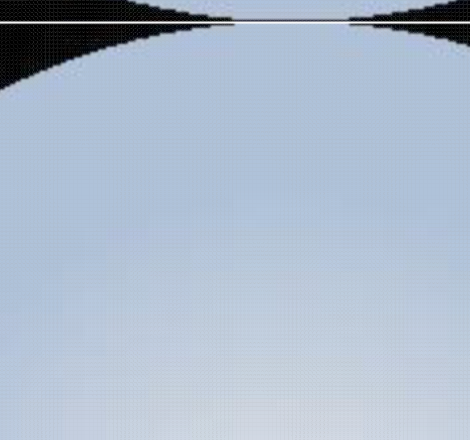 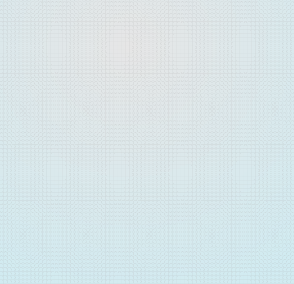 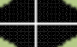 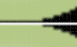 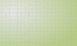 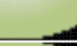 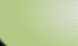 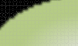 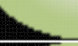 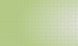 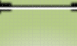 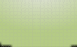 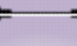 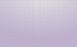 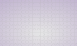 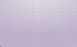 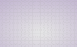 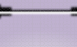 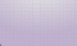 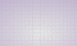 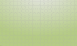 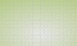 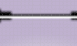 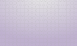 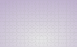 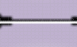 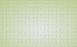 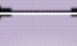 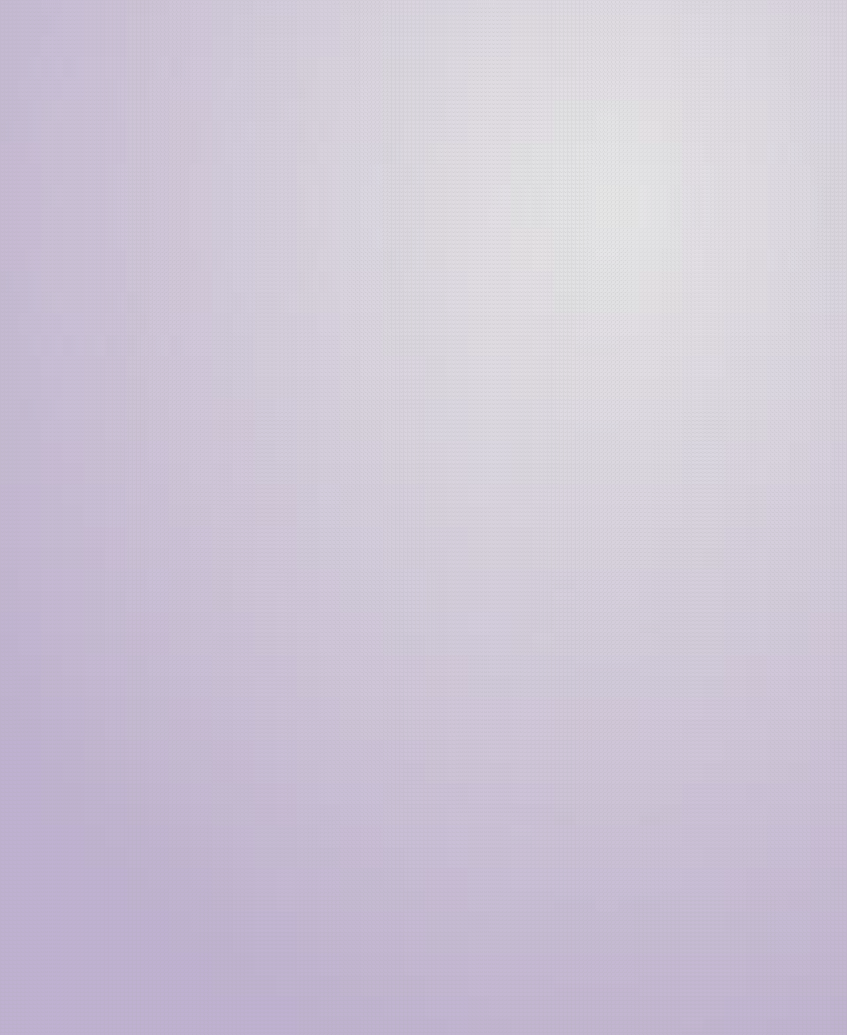 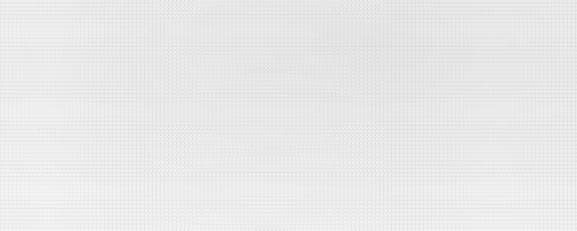 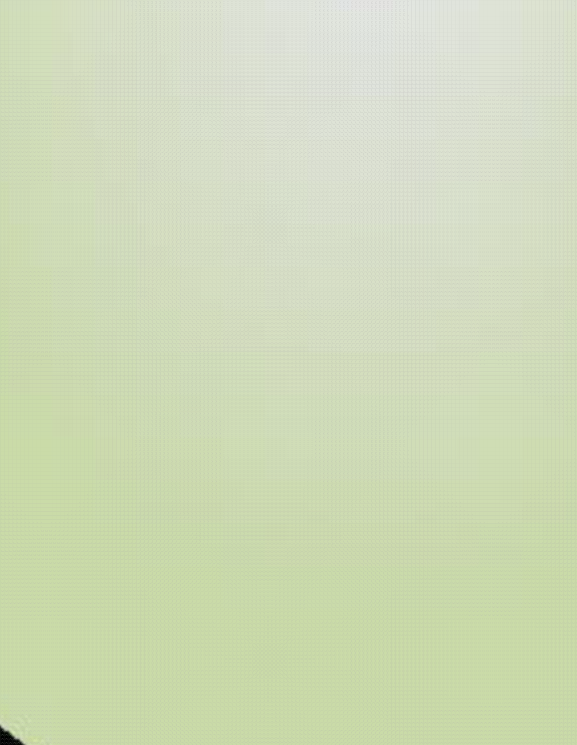 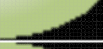 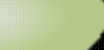 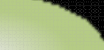 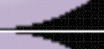 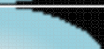 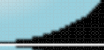 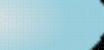 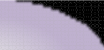 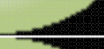 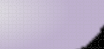 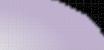 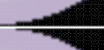 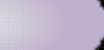 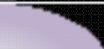 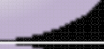 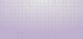 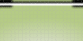 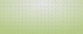 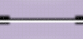 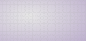 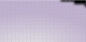 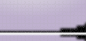 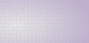 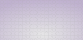 BR-M51-11At least one Labour and Birth Baby Details segment must be supplied when this segment is supplied.Labour and Birth Baby DetailsRM-M51-15BR-M91-01The segment must contain all the data elements as identified in section 7.10.1 above if Birth condition = ‘LB’.NHI NumberDate of BirthSex	RM-M91-01	RM-M91-02	RM-M91-03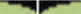 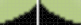 OPTIONAL FIELDS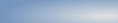 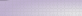 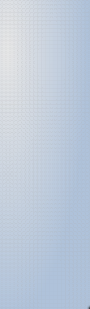 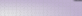 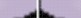 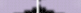 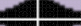 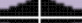 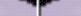 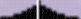 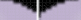 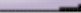 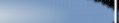 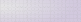 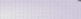 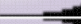 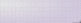 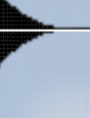 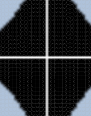 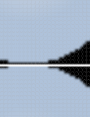 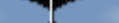 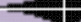 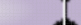 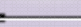 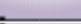 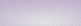 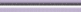 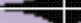 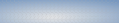 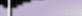 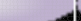 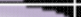 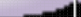 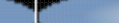 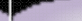 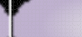 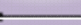 CONDITIONAL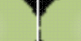 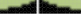 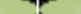 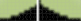 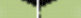 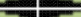 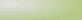 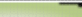 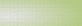 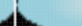 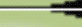 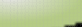 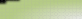 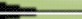 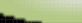 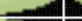 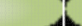 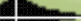 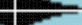 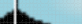 Appendix B - Level 4 to Level 2 MappingIf the DHB holds ethnicity data as Level 2 ethnicity codes, the table below shows how to convert a Level 2 code to a Level 4 code for MAT ODS.Appendix C: Ethnicity Data ProtocolsFor details refer to the Ethnicity Data Protocols for the Health and Disability sector on the Ministry of Health website.http://www.health.govt.nz/publication/ethnicity-data-protocols-health-and-disability-  sectorLevel 4 Ethnicity CodesThe table below shows the full set of Level 4 codesLevel 4 to Level 2 MappingIf the DHB holds ethnicity data as Level 2 ethnicity codes, the table below shows how to convert a Level 2 code to a Level 4 code for MAT ODS.Page 52Document Version1.3Date25 February 2015OwnerNational Health IT Board, Solutions Delivery GroupStatusFINALInput File AttributesInput File AttributesInput File AttributesInput File AttributesInput File AttributesAttributeTypeFormatM/O/CCodedTarget systemCodeAAAAMYInput file typeCodeA(7)MYExtract dateDateYYYY-MM-DDM-Submitting DHBCodeNNNNMYSequence numberPositive IntegerNNNM-Document referenceStringAAAA_MATYYYYMMDD_XXXX_NNN_ZZZZZZZM-File versionStringNNNNN.NNM-Input File Name Code SetInput File Name Code SetInput File Name Code SetCoded Data ElementRangeDescriptionTarget systemPROD COMPProduction ComplianceInput file typeEXTRACT REVERSEExtract ReversalSubmitting DHB1011Northland DHB1021Waitemata DHB1022Auckland DHB1023Counties Manakau DHB2031Waikato DHB2042Lakes DHB2047Bay of Plenty DHB2051Tairawhiti DHB2071Taranaki DHB3061Hawkes Bay DHB3081MidCentral DHB3082Wanganui DHB3091Capital and Coast DHB3092Hutt Valley DHB3093Wairarapa DHB3101Nelson Marlborough DHB4111West Coast DHB4121Canterbury DHB4123South Canterbury DHB4131Otago District Health Board (merged to 4160)4141Southland District Health Board (merged to 4160)4160Southern DHBFile Version00000.01Historic file versionBusiness Rule ReferenceBusiness Rule DescriptionAffected DataResponse Message ReferenceBR-M01-01The file name must comply with the format identified in 6.1 above.File name formatRM-M01-01BR-M01-02The elements must comply with the data code ranges identified in section 6.1.1 above.Target systemFile typeSubmitting DHBRM-M01-02RM-M01-12RM-M01-03Business Rule ReferenceBusiness Rule DescriptionAffected DataResponse Message ReferenceBR-M01-03The Extract Date must be less than or equal to the date the file is received.Extract DateRM-M01-04BR-M01-04The Extract date must be greater than or equal to the Extract date of the last file processed.Extract DateRM-M01-05BR-M01-05If Sequence number is greater than 1, then Sequence number must be equal to Sequence number of the last accepted file on Extract date +1Sequence numberRM-M01-06BR-M01-08The Submitting DHB must be certified to submit the file version to the Target systemTarget systemFile versionSubmitting DHBRM-M01-09BR-M01-13The file must be readable(The root segment must be present in the extract file.)(The File version must be the present in the Extract file)FileRM-M01-15BR-M01-16The data elements must be in the correct orderRM-M01-08BR-M01-17The Target system in the input file name must match the processing systemTarget systemRM-M01-19BR-M01-18The Extract Date must be a valid dateExtract DateRM-M01-21BR-M01-19The file must be in the correct DHB input folderSubmitting DHBRM-M01-20Response Message ReferenceError or WarningMessage TitleResponse MessageRM-M01-01ErrorError – Incorrect Data FormatThe Input file name does not comply with the correct format.RM-M01-02ErrorError – Incorrect Code RangeThe Target system in the Input file name is not within the correct code range.RM-M01-03ErrorError – Incorrect Code RangeThe Submitting DHB in the Input file name is not within the correct code range.RM-M01-04ErrorError – Invalid DataThe Extract date in the Input file is not less than or equal to the date the file is received by MOH.RM-M01-05ErrorError – Invalid SequenceThe Extract date in the Input file is not greater than or equal to the Extract date of the last file processed by MOH.RM-M01-06ErrorError – Invalid SequenceThe Sequence number in the Input file is not greater than the Sequence number of the last file accepted by MOH.RM-M01-08ErrorError – XSD ValidationA system generated contextual XSD error message is providedRM-M01-09ErrorError – Invalid DataThe Submitting DHB in the Input file name is not certified to submit this file version to the Target SystemRM-M01-12ErrorError – Incorrect Code RangeThe Input file type in the Input file name is not within the correct code range.RM-M01-15ErrorError – Invalid DataThe file is unreadableRM-M01-19ErrorError – Invalid DataInput file has been submitted to wrong Target systemRM-M01-20ErrorError – Invalid DataThe Submitting DHB in the input file name does not match the DHB input folder nameRM-M01-21ErrorError – Invalid DataThe Extract date in the Input file is not a valid dateRoot segment AttributesRoot segment AttributesRoot segment AttributesRoot segment AttributesRoot segment AttributesAttributeTypeFormatM/O/CCodedDocument referenceStringAAAA_MATYYYYMMDD_XXXX_NNN_ZZZZZZZM-File versionStringNNNNN.NNM-Business Rule ReferenceBusiness Rule DescriptionAffected DataResponse Message ReferenceBR-M01-09The Document reference must be present in the Extract fileDocument referenceRM-M01-08BR-M01-10The Document reference must be the same as the File nameDocument referenceRM-M01-14BR-M01-15The File version must comply with the data format identified in section 7.1.1File versionRM-M01-08Response Message ReferenceError or WarningMessage TitleResponse MessageRM-M01-08ErrorError – XSD ValidationA system generated contextual XSD error message is providedRM-M01-14ErrorError – Invalid DataThe Document reference and the file name are not the sameDHB Details ElementsDHB Details ElementsDHB Details ElementsDHB Details ElementsDHB Details ElementsData ElementTypeFormatM/O/CCodedDHB of ServiceCodeNNNNMYExtract DateTimeDatetimeYYYY-MM-DDTHH:MM:SSM-DHB Details Code SetDHB Details Code SetDHB Details Code SetCoded Data ElementRangeDescriptionDHB of Service1011Northland DHB1021Waitemata DHB1022Auckland DHB1023Counties Manakau DHB2031Waikato DHB2042Lakes DHB2047Bay of Plenty DHB2051Tairawhiti DHB2071Taranaki DHB3061Hawkes Bay DHB3081MidCentral DHB3082Wanganui DHB3091Capital and Coast DHB3092Hutt Valley DHB3093Wairarapa DHB3101Nelson Marlborough DHB4111West Coast DHB4121Canterbury DHB4123South Canterbury DHB4131Otago District Health Board (merged to 4160)4141Southland District Health Board (merged to 4160)4160Southern DHBBusiness Rule ReferenceBusiness Rule DescriptionAffected DataResponse Message ReferenceBR-M11-01The segment must contain all mandatory data as identified in section 7.2.1 above.DHB of ServiceExtract DateTimeRM-M01-08BR-M11-02The data elements must comply with the data formats identified in section7.2.1 above.DHB of ServiceExtract DateTimeRM-M01-08BR-M11-03The data elements must comply with the data code ranges identified in section 7.2.2 above.DHB of ServiceRM-M11-05Business Rule ReferenceBusiness Rule DescriptionAffected DataResponse Message ReferenceBR-M11-04The Extract DateTime must equal toExtract Date in the file nameExtract DateTimeRM-M11-06BR-M11-05The segment must be present in the input fileDHB DetailsRM-M01-08BR-M01-06The DHB of Service in the DHB Details segment must match the Submitting DHB in the file name.DHB of ServiceSubmitting DHBRM-M01-07BR-M01-14The DHB of Service must be active.DHB of ServiceRM-M01-16Response Message ReferenceError or WarningMessage TitleResponse MessageRM-M01-08ErrorError – XSD ValidationA system generated contextual XSD error message is providedRM-M11-05ErrorError – Incorrect Code RangeThe DHB of Service in the DHB Details segment is not within the correct code range.RM-M11-06ErrorError – Invalid DataThe Extract DateTime in the DHB Details segment is not equal to the Extract Date in the file nameRM-M01-07ErrorError – Invalid DataThe Submitting DHB in the Input file name does not match the DHB of Service in the DHB Details segment.RM-M01-16ErrorError – Invalid DataThe DHB of Service in the DHB Details segment is not activeRequest Type AttributesRequest Type AttributesRequest Type AttributesRequest Type AttributesRequest Type AttributesAttributeTypeFormatM/O/CCodedPregnancy IdentifierGuid[0-9a-fA-F]{8}-[0-9a-fA-F]{4}-[0-9a-fA-F]{4}-[0-9a-fA-F]{4}- [0-9a-fA-F]{12}M-Batch Request IDInteger9(5)M-Business Rule ReferenceBusiness Rule DescriptionAffected DataResponse Message ReferenceBR-M16-01The segment must contain all mandatory attributes as identified in section 7.3.1 above.Pregnancy IdentifierBatch Request IDRM-M01-08BR-M16-02The attributes must comply with the data formats identified in section7.3.1 above.Pregnancy IdentifierBatch Request IDRM-M01-08BR-M16-05The Batch Request ID must be unique in the Extract FileBatch Request IDRM-M01-08BR-M16-06If the request type is Create or Replace Pregnancy Details must be presentPregnancy DetailsRM-M01-08BR-M16-07There should be at least one Create, Replace or Delete Request present in the fileRM-M16-08Response Message ReferenceError or WarningMessage TitleResponse MessageRM-M01-08ErrorError – XSD ValidationA system generated contextual XSD error message is providedRM-M16-08ErrorError – Missing DataThe file does not contain any Create, Replace or Delete RequestsWoman Identity ElementsWoman Identity ElementsWoman Identity ElementsWoman Identity ElementsWoman Identity ElementsData ElementTypeFormatM/O/CCodedNHI NumberIDAAANNNNM-Date of BirthDateYYYY-MM-DDM-Maternal Death IndicatorBoolean‘true’ or ‘false’M-Business Rule ReferenceBusiness Rule DescriptionAffected DataResponse Message ReferenceBR-M21-01The segment must contain all mandatory data as identified in section 7.4.1 above.NHI NumberDate of BirthMaternal Death IndicatorRM-M01-08BR-M21-02The data elements must comply with the data formats identified in section7.4.1 above.NHI NumberDate of BirthMaternal Death IndicatorRM-M01-08BR-M21-03The NHI Number must be registered on the NHI database before submission.NHI NumberRM-M21-05BR-M21-04The Date of Birth in this segment must match the Date of Birth held in the NHI database for the NHI Number.Date of BirthNHI NumberRM-M21-06BR-M21-05If the Woman Details segment is supplied, the Woman Identity segment must be presentWoman IdentityRM-M01-08BR-M21-06The Sex held in the NHI database for the NHI Number must be ‘F’.SexNHI NumberRM-M21-10Response Message ReferenceError or WarningMessage TitleResponse MessageRM-M01-08ErrorError – XSD ValidationA system generated contextual XSD error message is providedRM-M21-05ErrorError – Invalid DataThe NHI Number supplied in the Woman Identity segment is not valid in the NHI Database.RM-M21-06ErrorError – Invalid DataThe Date of Birth in the Woman Identity segment does not match the Date of Birth in the NHI Database for the NHI Number.RM-M21-10ErrorError – Invalid DataThe NHI Number supplied in the Woman Identity segment is not registered as belonging to a woman.Allocation ElementsAllocation ElementsAllocation ElementsAllocation ElementsAllocation ElementsAllocation ElementsData ElementTypeFormatM/O/CCodedVerified Attribute*Ethnicity 1CodeNNNNNOY-Ethnicity 2CodeNNNNNOY-Ethnicity 3CodeNNNNNOY-Height in cmsPositive IntegerNNNO-YWeight in KgsDecimalNNN.NO-YSmoking Status at AllocationBoolean‘true’ or ‘false’O--Smoking Quantity at AllocationCodeAOY-GravidaIntegerNNO--ParityIntegerNNO--LMPDateYYYY-MM-DDO--EDDDateYYYY-MM-DDO--Allocation Code SetAllocation Code SetAllocation Code SetCoded Data ElementRangeDescriptionEthnicityRefer to Appendix C for the complete list of valid Level 4 ethnicity codes and a mapping table of Level 2 codes to Level 4 codesSmoking Quantity at AllocationLLess than 10 cigarettes per daySmoking Quantity at AllocationM10 – 20 cigarettes per daySmoking Quantity at AllocationHMore than 20 cigarettes per dayBusiness Rule ReferenceBusiness Rule DescriptionAffected DataResponse Message ReferenceBR-M31-02The data elements, when present, must comply with the data formats identified in section 7.5.1 above.Ethnicity 1, 2, or 3Height in cmsWeight in KgsSmoking Status at AllocationGravidaParityLMPEDDVerifiedRM-01-08BR-M31-03The data elements, when present, must comply with the data code ranges identified in section 7.5.2 above.Ethnicity 1, 2 or 3Smoking Quantity at AllocationRM-M31-16RM-M01-08BR-M31-04 The Allocation and Antenatal segments must be supplied together. One cannot be supplied without the other AllocationRM-M31-01BR-M31-05If not NULL or verified, Height in cms must be in the range 100 cm – 215 cmHeight in cmsRM-M31-19BR-M31-06If not NULL or verified, Weight in kgsmust be in the range 40 kg – 180 kgWeight in KgsRM-M31-20BR-M31-07If not NULL, Gravida must be between 1 and 99GravidaRM-M01-08BR-M31-08If not NULL, Parity must be between 0 and 99ParityRM-M01-08BR-M31-09If not NULL, Parity must be less than or equal to GravidaParityGravidaRM-M31-23BR-M31-10If not NULL, LMP must be less than or equal to Date of First Antenatal ServiceLMPDate of First Antenatal ServiceRM-M31-24BR-M31-11EDD must be greater than or equal to Date of First Antenatal ServiceEDDDate of First Antenatal ServiceRM-M31-25BR-M31-12EDD must be less than Date of First Antenatal Service + 45 weeksEDDDate of First Antenatal ServiceRM-M31-26BR-M31-14No more than three Ethnicities should be supplied.EthnicityRM-M01-08Response Message ReferenceError or WarningMessage TitleResponse MessageRM-M01-08ErrorError – XSD ValidationA system generated contextual XSD error message is providedRM-M31-01ErrorError – Missing Mandatory DataThe Allocation and Antenatal segments mustbe supplied together.RM-M31-16ErrorError – Incorrect Code RangeThe Ethnicity in the Allocation segment is not within the correct code range.RM-M31-19ErrorError – Value Not Within RangeThe Height in cms in the Allocation segment is not within the range of probable values. Please review and confirm as correct.RM-M31-20ErrorError – Value Not Within RangeThe Weight in Kgs in the Allocation segment is not within the range of probable values.  Please review and confirm as correct.RM-M31-21ErrorError – Invalid dataThe Gravida in the Allocation segment is not within the range of valid values.RM-M31-22ErrorError – Invalid dataThe Parity in the Allocation segment is not within the range of valid values.RM-M31-23ErrorError – Invalid dataThe Parity in the Allocation segment is not less than or equal to the Gravida.RM-M31-24ErrorError – Invalid dataThe LMP in the Allocation segment is not less than or equal to the Date of First Antenatal Service.RM-M31-25ErrorError – Invalid dataThe EDD in the Allocation segment is not greater than or equal to the Date of First Antenatal Service.RM-M31-26ErrorError – Invalid dataThe EDD in the Allocation segment is not less than the Date of First Antenatal Service + 45 weeks.Antenatal ElementsAntenatal ElementsAntenatal ElementsAntenatal ElementsAntenatal ElementsAntenatal ElementsData ElementTypeFormatM/O/CCodedVerified attribute*Type of ServiceCodeNMY-Date of First Antenatal ServiceDateYYYY-MM-DDM--DHB PractitionerIDX(10)O--Antenatal Visits 1st TrimesterIntegerNNO-YAntenatal Visits 2nd TrimesterIntegerNNO-YAntenatal Visits 3rd TrimesterIntegerNNO-YAntenatal Code SetAntenatal Code SetAntenatal Code SetCoded Data ElementRangeDescriptionType of Service1LMC Services provided by a DHB employed midwife2Co-ordinated DHB midwifery services3DHB midwifery services and postnatal care for woman who have a medical LMC under the Section 88 Maternity Services NoticeBusiness Rule ReferenceBusiness Rule DescriptionAffected DataResponse Message ReferenceBR-M41-01The segment must contain all mandatory data as identified in section 7.6.1 above.Type of ServiceDate of First Antenatal ServiceRM-M01-08BR-M41-02The data elements, if present, must comply with the data formats identified in section 7.6.1 above.Type of ServiceDate of First Antenatal ServiceAntenatal Visits 1st trimesterAntenatal Visits 2nd trimesterAntenatal Visits 3rd trimesterVerifiedRM-M01-08BR-M41-03The data elements must comply with the data code ranges identified in section 7.6.2 above.Type of ServiceRM-M01-08BR-M31-04The Allocation and Antenatal segments must be supplied together. One cannot be supplied without the otherAllocationRM-M31-01BR-M41-04The Date of First Antenatal Service must be less than or equal to Extract Date.Date of First Antenatal ServiceExtract DateRM-M41-14BR-M41-06The DHB Practitioner must be registered and the registration details must be in the HPI database.For a midwife the registration number is their full Midwifery Council of New Zealand Registration Number, including the hyphen (e.g. 15-12345)For a Medical Professional the registration number is their New Zealand Medical Council NumberDHB PractitionerRM-M41-16BR-M41-07If not verified, Antenatal Visits 1st trimester must be between 0 and 10Antenatal Visits 1st trimesterRM-M41-17BR-M41-08If not verified, Antenatal Visits 2nd trimester must be between 0 and 15Antenatal Visits 2nd trimesterRM-M41-18BR-M41-09If not verified, Antenatal Visits 3rd trimester must be between 0 and 30Antenatal Visits 3rd trimesterRM-M41-19Response Message ReferenceError or WarningMessage TitleResponse MessageRM-M01-08ErrorError – XSD ValidationA system generated contextual XSD error message is providedRM-M41-14ErrorError – Invalid DataThe Date of First Antenatal Service in the Antenatal segment is not less than or equal to the date the Extract Date.RM-M41-16ErrorError – Invalid DataThe DHB Practitioner supplied in the Antenatal segment is not valid in the HPI Database.RM-M41-17ErrorError – Invalid DataThe Antenatal Visits 1st Trimester in the Antenatal segment is not in the range 0 to 10.RM-M41-18ErrorError – Invalid DataThe Antenatal Visits 2nd Trimester in the Antenatal segment is not in the range 0 to 15.RM-M41-19ErrorError – Invalid DataThe Antenatal Visits 3rd Trimester in the Antenatal segment is not in the range 0 to 30.RM-M31-01ErrorError – Missing Mandatory DataThe Allocation and Antenatal segments must be supplied together..Labour and Birth ElementsLabour and Birth ElementsLabour and Birth ElementsLabour and Birth ElementsLabour and Birth ElementsData ElementTypeFormatM/O/CCodedType of ServiceCodeNMYDelivery DateDateYYYY-MM-DDM-Home Birth IndicatorBoolean‘true’ or ‘false’M-VBAC IndicatorBoolean‘true’ or ‘false’O-Labour and Birth Code SetLabour and Birth Code SetLabour and Birth Code SetCoded Data ElementRangeDescriptionType of Service1LMC Services provided by a DHB employed midwife2Co-ordinated DHB midwifery services3DHB midwifery services and postnatal care for woman who have a medical LMC under the Section 88 Maternity Services NoticeBusiness Rule ReferenceBusiness Rule DescriptionAffected DataResponse Message ReferenceBR-M51-01The segment must contain all mandatory data as identified in section 7.7.1 above.Type of ServiceDelivery DateHome Birth IndicatorRM-M01-08Business Rule ReferenceBusiness Rule DescriptionAffected DataResponse Message ReferenceBR-M51-02The data elements, when present, must comply with the data formats identified in section 7.7.1 above.Type of ServiceDelivery DateHome Birth IndicatorVBAC IndicatorRM-M01-08BR-M51-03The data elements must comply with the data code ranges identified in section 7.7.2 above.Type of ServiceRM-M01-08BR-M51-04If Date of First Antenatal Service is supplied for the pregnancy, the Delivery Date must be greater than or equal to Date of First Antenatal Service.Delivery DateDate of First Antenatal ServiceRM-M51-14BR-M51-11At least one Labour and Birth Baby Details segment must be supplied when this segment is supplied.Labour and Birth Baby DetailsRM-M51-15Response Message ReferenceError or WarningMessage TitleResponse MessageRM-M01-08ErrorError – XSD ValidationA system generated contextual XSD error message is providedRM-M51-14ErrorError – Invalid DataThe Delivery Date in the Labour and Birth segment is not greater than or equal to Date of First Antenatal Service.RM-M51-15ErrorError – Missing Conditional DataLabour and Birth Baby Details segment has not been supplied.Postnatal ElementsData ElementTypeFormatM/O/CCodedVerified attribute*Type of ServiceCodeNMY-Date of Last Postnatal ServiceDateYYYY-MM-DDM--Smoking Status at 2 WeeksBoolean‘true’ or ‘false’O--Smoking Quantity at 2 WeeksCodeAOY-Postnatal Inpatient VisitsIntegerNNOYYPostnatal Home VisitsIntegerNNOYYDHB PractitionerIDX(10)O--GP ReferralCodeAOY-Wellchild ReferralCodeAOY-Postnatal Code SetPostnatal Code SetPostnatal Code SetCoded Data ElementRangeDescriptionType of Service1LMC Services provided by a DHB employed midwifeType of Service2Co-ordinated DHB midwifery servicesType of Service3DHB midwifery services and postnatal care for woman who have a medical LMC under the Section 88 Maternity Services NoticeSmoking Quantity at 2 WeeksLLess than 10 cigarettes per daySmoking Quantity at 2 WeeksM10 – 20 cigarettes per daySmoking Quantity at 2 WeeksHMore than 20 cigarettes per dayGP ReferralYYesGP ReferralDDeclined ReferralWellchild ReferralPPlunketWellchild ReferralOOtherWellchild ReferralDDeclined ReferralBusiness Rule ReferenceBusiness Rule DescriptionAffected DataResponse Message ReferenceBR-M71-01The segment must contain all mandatory data as identified in section 7.8.1 above.Type of ServiceDate of Last Postnatal ServiceRM-M01-08BR-M71-02The data elements must comply with the data formats identified in section7.8.1 above.Type of ServiceDate of Last Postnatal ServiceSmoking Status at 2 WeeksPostnatal Inpatient VisitsPostnatal Home VisitsVerifiedRM-M01-08Business Rule ReferenceBusiness Rule DescriptionAffected DataResponse Message ReferenceBR-M71-03The data elements must comply with the data code ranges identified in section 7.8.2 above.Type of ServiceSmoking Quantity at 2 WeeksGP ReferralWellchild ReferralRM-M01-08BR-M71-04The Date of Last Postnatal Service must be greater than or equal to Baby Date of Birth.Date of Last Postnatal ServiceBaby Date of Birth1RM-M71-19BR-M71-06If not verified, Postnatal Inpatient Visits must be in the range 0 – 14Postnatal Inpatient VisitsRM-M71-21BR-M71-07If not verified, Postnatal Home Visitsmust be in the range 0 – 30Postnatal Home VisitsRM-M71-22BR-M71-08The segment must contain DHB Practitioner if Type of Service = 1 or 2.DHB PractitionerType of ServiceRM-M71-23BR-M71-09The DHB Practitioner must be registered and the registration details must be in the HPI database.For a midwife the registration number is their full Midwifery Council of New Zealand Registration Number, including the hyphen (e.g. 15-12345).For a Medical Professional the registration number is their New Zealand Medical Council Number.DHB PractitionerRM-M71-24Response Message ReferenceError or WarningMessage TitleResponse MessageRM-M01-08ErrorError – XSD ValidationA system generated contextual XSD error message is providedRM-M71-19ErrorError – Invalid DataThe Date of Last Postnatal Service in the Postnatal segment is not greater than or equal to the Date of Birth.RM-M71-21ErrorError – Value Not Within RangeThe Postnatal Inpatient Visits in the Postnatal segment is not within the range of probable values 0-14. Please review and confirm as correct.RM-M71-22ErrorError – Value Not Within RangeThe Postnatal Home Visits in the Postnatal segment is not within the range of probable values 0-30. Please review and confirm as correct.RM-M71-23ErrorError – Missing Conditional DataThe DHB Practitioner field has not been supplied in the Postnatal segment. It must be supplied when Type of Service = 1 or 2RM-M71-24ErrorError – Invalid DataThe DHB Practitioner supplied in the Postnatal segment is not valid in the HPI Database.Baby Details AttributesBaby Details AttributesBaby Details AttributesBaby Details AttributesBaby Details AttributesAttributeTypeFormatM/O/CCodedBaby NumberPositive Integer99M-Business Rule ReferenceBusiness Rule DescriptionAffected DataResponse Message ReferenceBR-M86-01The segment must contain the attribute as identified in section 7.9.1 aboveBaby NumberRM-M01-08BR-M86-02The attribute must comply with the data formats identified in section7.9.1 above.Baby NumberRM-M01-08BR-M86-03The Baby Number must be unique in the Pregnancy Details segment.Baby NumberRM-M86-03Response Message ReferenceError or WarningMessage TitleResponse MessageRM-M86-01ErrorError – Missing Mandatory DataThe Baby Number attribute has not been supplied in the Baby Details segment.RM-M86-03ErrorError – Invalid DataThe Baby Number supplied in the Baby Details segment is not unique in the Pregnancy Details segmentBaby Identity ElementsBaby Identity ElementsBaby Identity ElementsBaby Identity ElementsBaby Identity ElementsData ElementTypeFormatM/O/CCodedNHI NumberIDAAANNNNC-Date of BirthDateYYYY-MM-DDC-SexCodeACYesCoded Data ElementRangeDescriptionSexMMaleFFemaleUUnknownIIndeterminateBusiness Rule ReferenceBusiness Rule DescriptionAffected DataResponse Message ReferenceBR-M91-01The segment must contain all the data elements as identified in section7.10.1 above if Birth condition is supplied for the pregnancy and Birth condition = ‘LB’..NHI NumberDate of BirthSexRM-M91-01RM-M91-02RM-M91-03BR-M91-02The data elements must comply with the data formats identified in section7.10.1 above.NHI NumberDate of BirthRM-M01-08BR-M91-03The data elements must comply with the data code ranges identified in section 7.10.2 above.SexRM-M01-08BR-M91-04The NHI Number must be registered on the NHI database before submission.NHI NumberRM-M91-06BR-M91-05The Date of Birth in this segment must be ≤ the Extract Date.Date of BirthExtract DateRM-M91-07BR-M91-06The Baby Identity segment must be present ifthe Birth Condition is supplied for the pregnancy and Birth Condition = ‘LB’orthe Postnatal Baby Detailssegment is supplied.Baby IdentityRM-M91-09Response Message ReferenceError or WarningMessage TitleResponse MessageRM-M01-08ErrorError – XSD ValidationA system generated contextual XSD error message is providedRM-M91-01ErrorError – Missing Conditional DataThe NHI number field has not been supplied in the Baby Identity segment. It must be supplied when Birth Condition = ‘LB’RM-M91-02ErrorError – Missing Conditional DataThe Date of Birth field has not been supplied in the Baby Identity segment. It must be supplied when Birth Condition = ‘LB’.RM-M91-03ErrorError – Missing Conditional DataThe Sex field has not been supplied in the Baby Identity segment. It must be supplied when Birth Condition = ‘LB’.RM-M91-06ErrorError – Invalid DataThe NHI Number supplied in the Baby Identity segment is not valid in the NHI Database.RM-M91-07ErrorError – Invalid DataThe Date of Birth in the Baby Identity segment is not less than or equal to the Extract Date.RM-M91-09ErrorError – Missing Mandatory DataThe Baby Identity segment has not been suppliedLabour and Birth Baby Details ElementsLabour and Birth Baby Details ElementsLabour and Birth Baby Details ElementsLabour and Birth Baby Details ElementsLabour and Birth Baby Details ElementsLabour and Birth Baby Details ElementsData ElementTypeFormatM/O/CCodedVerified attribute*Ethnicity 1CodeNNNNNOY-Ethnicity 2CodeNNNNNOY-Ethnicity 3CodeNNNNNOY-Birth ConditionCodeXXMY-Apgar Score at 5 MinsNon- negative IntegerNNO--Birth WeightPositive IntegerNNNNO-YGestational AgePositive IntegerNNO-YLabour and Birth Baby Details Code SetLabour and Birth Baby Details Code SetLabour and Birth Baby Details Code SetCoded Data ElementRangeDescriptionEthnicityRefer to Appendix C for the complete list of valid Level 4 ethnicity codes and a mapping table of Level 2 codes to Level 4 codesBirth ConditionLBLive BornSBStill bornBusiness Rule ReferenceBusiness Rule DescriptionAffected DataResponse Message ReferenceBR-M61-01The segment must contain all mandatory data as identified in section 7.11.1 above.Birth ConditionRM-M01-08BR-M61-02The data elements, when present, must comply with the data formats identified in section 7.11.1 above.EthnicityBirth ConditionApgar Score at 5 MinsBirth WeightGestational AgeVerifiedRM-01-08BR-M61-03The data elements must comply with the data code ranges identified in section 7.11.2 above.EthnicityRM-M61-08BR-M61-08Apgar Score at 5 Mins must be between 0 and 10Apgar Score at 5 MinsRM-M61-14BR-M61-09If not verified, Birth Weight must be between 300 and 7000 (gm)Birth WeightRM-M61-15BR-M61-10If not verified, Gestational Age must be between 20 and 44 (weeks)Gestational AgeRM-M61-16BR-M61-11No more than three Ethnicities should be supplied.EthnicityRM-M01-08Response Message ReferenceError or WarningMessage TitleResponse MessageRM-M01-08ErrorError – XSD ValidationA system generated contextual XSD error message is providedRM-M61-08ErrorError – Incorrect Code RangeThe Ethnicity in the Labour and Birth Baby Details segment is not within the correct code range.RM-M61-14ErrorError – Invalid DataThe Apgar Score at 5 Mins in the Labour and Birth Baby Details segment is not within the range 0-10.RM-M61-15ErrorError – ValueThe Birth Weight in the Labour and Birth BabyResponse Message ReferenceError or WarningMessage TitleResponse MessageNot Within RangeDetails segment is not within the range of probable values 300-7000 (gm). Please review and confirm as correct.RM-M61-16ErrorError – Value Not Within RangeThe Gestational Age in the Labour and Birth Baby Details segment is not within the range of probable values 20-44 (weeks). Please review and confirm as correct.Postnatal Baby Details ElementsPostnatal Baby Details ElementsPostnatal Baby Details ElementsPostnatal Baby Details ElementsPostnatal Baby Details ElementsData ElementTypeFormatM/O/CCodedBreast Feeding Status at 2 WeeksCodeX(10)OYBreast Feeding Status at DischargeCodeX(10)OYDate of Neonatal DeathDateYYYY-MM-DDO-Postnatal Baby Details Code SetPostnatal Baby Details Code SetPostnatal Baby Details Code SetCoded Data ElementRangeDescriptionBreast Feeding StatusExclusiveThe baby has never had any water, formula or other liquid or solid food; and only breast milk, from the breast or expressed, and prescribed medicines have been given to the baby from birth.FullyThe baby has taken breast milk only, no other liquids or solids except a minimal amount of water or prescribed medicines, in the previous 48 hours.PartialThe baby has taken some breast-milk and some infant formula or other solid food in the past 48 hoursArtificialThe baby has had no breast milk in the past 48 hours but has had alternative liquid such as infant formula with or without solid food in the past 48 hoursBusiness Rule ReferenceBusiness Rule DescriptionAffected DataResponse Message ReferenceBR-M81-01The data elements, when present must comply with the data formats identified in section 7.12.1 above.Date of Neonatal DeathRM-M01-08BR-M81-02The data elements must comply with the data code ranges identified in section 7.12.2 above.Breast Feeding Status at 2 WeeksBreast Feeding Status at DischargeRM-M01-08Response Message ReferenceError or WarningMessage TitleResponse MessageRM-M01-08ErrorError – XSD ValidationA system generated contextual XSD error message is providedBusiness Rule ReferenceBusiness Rule DescriptionAffected DataResponse Message ReferenceBR-M311-01The root segment must be present in the reverse file.Root segmentRM-M01-08Response Message ReferenceError or WarningMessage TitleResponse MessageRM-M08-01ErrorError – Missing Mandatory DataThe root segment has not been supplied in the reverse fileReversal ElementsReversal ElementsReversal ElementsReversal ElementsReversal ElementsData ElementTypeFormatM/O/CCodedDocument Reference To ReverseStringX(37)M-Business Rule ReferenceBusiness Rule DescriptionAffected DataResponse Message ReferenceBR-M301-01The segment must contain all mandatory data as identified in section 7.14.1 above.Document Reference To ReverseRM-M01-08BR-M301-02The data element must comply with the data formats identified in section 7.14.1 above.Document Reference To ReverseRM-M01-08BR-M301-03Ensuring the DHB who submitted the original record is the only DHB that can reverse the record within the same environment.DHBRM-301-03Response Message ReferenceError or WarningMessage TitleResponse MessageRM-M01-08ErrorError – XSD ValidationA system generated contextual XSD error message is providedRM-M301-03ErrorError – Invalid DHBThe DHB submitting this data differs from the originating DHB or submitting or original environment differ.ModuleFieldsAntenatalDHB of Service, Woman NHI, Date of First Antenatal ServiceLabour/BirthDHB of Service, Woman NHI, Delivery DatePostnatalDHB of Service, Woman NHI, Date of Postnatal ServiceBusiness Rule ReferenceBusiness Rule DescriptionAffected DataResponse Message ReferenceBR-M101-01The Pregnancy Identifier on a Create Request must not exist in the ODS database.Pregnancy IdentifierRM-M101-01BR-M101-03If the DHB of Service, Woman NHI and Date of First Antenatal Service in a Create Request must not be the same as those in a pregnancy record in the ODS database.DHB of ServiceWoman NHIDate of First Antenatal ServiceRM-M101-04BR-M101-04If the DHB of Service, Woman NHI and Delivery Date in a Create Request must not be the same as those in a pregnancy record in the ODS database.DHB of ServiceWoman NHIDelivery DateRM-M101-05BR-M101-05If the DHB of Service, Woman NHI and Date of Last Postnatal Service in a Create Request must not be the same as those in a pregnancy record in the ODS database.DHB of ServiceWoman NHIDate of Last Postnatal ServiceRM-M101-06BR-M101-06The Pregnancy Identifier on a Replace Request must exist in the ODS database.Pregnancy IdentifierRM-M101-02BR-M101-07The Pregnancy Identifier on a Delete Request must exist in the ODS database.Pregnancy IdentifierRM-M101-02BR-M101-08The pregnancy on a Delete or Replace Request must not be flagged as ‘deleted’ in the ODS database.Pregnancy IdentifierRM-M101-03BR-M101-09The pregnancy on a Delete or Replace Request must not be flagged as a reversal of a create request in the ODS database.Pregnancy IdentifierRM-M101-07BR-M101-10The Pregnancy Identifier on a Create Request must not exist in the ODS database where the pregnancy details have been marked as deletedPregnancy IdentifierRM-M101-08BR-M101-11If the DHB of Service, Woman NHI and Date of First Antenatal Service in a Create Request must not be the same as those in a pregnancy record within the same input fileDHB of ServiceWoman NHIDate of First Antenatal ServiceRM-M101-09BR-M101-12If the DHB of Service, Woman NHI and Delivery Date in a Create Request must not be the same as those in a pregnancy record within the same input fileDHB of ServiceWoman NHIDelivery DateRM-M101-10Business Rule ReferenceBusiness Rule DescriptionAffected DataResponse Message ReferenceBR-M101-13If the DHB of Service, Woman NHI and Date of Last Postnatal Service in a Create Request must not be the same as those in a pregnancy record within the same input fileDHB of ServiceWoman NHIDate of Last Postnatal ServiceRM-M101-11BR-M101-14The Baby NHI should not be duplicated within the same input fileBaby NHIRM-M101-12BR-M101-15Pregnancy records must be dated within the file version date boundaries. e.g. Retrospective files should only contain pregnancies prior to 1 August 2011.(Request to change 1 August 2011 to 1 August 2012 raised by Lew Skinner in September 2013.)Determine what is the earliest date from these sources for a given record:Woman's - Antenatal - Antenatal date of first antenatal serviceWoman's - Labour and Birth - Delivery DateWoman's - Postnatal - Postnatal Date of last postnatal ServiceBaby details - Baby Identity - Baby date of BirthIf that date is less than 1 August 2012Then accept record for processing.If that date is equal to or greater than 1 August 2012Then reject the recordNote: Code written to accept data less than 1 August 2012 The date of 1 August 2012 rather than 1 July 2012 is a historical decision to allow a grace period of 1 month for transition of service specification.Date of First Antenatal ServiceDate of Last Postnatal ServiceDelivery DateBaby date of BirthRM-M101-13Response Message ReferenceError or WarningMessage TitleResponse MessageRM-M101-01ErrorError – Invalid DataThe Pregnancy Identifier already exists in the ODS database.RM-M101-02ErrorError – Invalid DataThe Pregnancy Identifier does not exist in the ODS database.RM-M101-03ErrorError – Invalid DataThe pregnancy that is being deleted or replaced has been previously deleted.RM-M101-04ErrorError – Invalid DataDuplicate – A pregnancy record with the same DHB of Service, Woman NHI and Date of First Antenatal Service already exists in the ODS database..RM-M101-05ErrorError – Invalid DataDuplicate – A pregnancy record with the same DHB of Service, Woman NHI and Delivery Date already exists in the ODS database..RM-M101-06ErrorError – Invalid DataDuplicate – A pregnancy record with the same DHB of Service, Woman NHI and Date of Last Postnatal Service already exists in the ODS database.RM-M101-07ErrorError – Invalid DataThe pregnancy that is being deleted or replaced has been previously created then reversed.RM-M101-08ErrorError – Invalid DataThe Pregnancy Identifier already exists in the ODS database as a deleted record and cannot be reused.RM-M101-09ErrorError – Invalid DataDuplicate – A pregnancy record with the same DHB of Service, Woman NHI and Date of First Antenatal Service already exists in this input file.RM-M101-10ErrorError – Invalid DataDuplicate – A pregnancy record with the same DHB of Service, Woman NHI and Delivery Date already exists in this input file.RM-M101-11ErrorError – Invalid DataDuplicate – A pregnancy record with the same DHB of Service, Woman NHI and Date of Last Postnatal Service already exists in this input file.RM-M101-12ErrorError – Invalid DataDuplicate – A pregnancy record with the same Baby NHI already exists in this input file.RM-M101-13ErrorError – Invalid DataPregnancy date(s) suggests record has been submitted in the wrong file version.Rule ReferenceRule DescriptionAffected DataResponse Message ReferenceBR-M201-01The Document Reference To Reverse must be the same as the Import File ID of an Import File in the ODS database.Document Reference To ReverseImport File IDRM-M201-01BR-M201-02Only one reversal request is allowed per Import File IDImport File IDRM-M201-02Response Message ReferenceError or WarningMessage TitleResponse MessageRM-M201-01ErrorError – Invalid DataThere is no Import File in the ODS database with the same ID as the Document Reference To ReverseRM-M201-02ErrorError –The Import File with the file ID supplied inResponse Message ReferenceError or WarningMessage TitleResponse MessageInvalid DataDocument Reference To Reverse has already been reversedLevel 2Level 4DescriptionCodeDescriptionCodeEuropean NFD10European NFD10000New Zealand European / Päkehä11New Zealand European / Päkehä11111Other European12Other European NFD12000Mäori21Mäori21111Pacific peoples NFD30Pacific peoples NFD30000Sam oan31Sam oan31111Cook Island Maori32Cook Island Maori NFD32100Tongan33Tongan33111Niuean34Niuean34111Tokelauan35Tokelauan35111Fijian36Fijian (except Fiji Indian / Indo-Fijian)36111Other Pacific peoples37Other Pacific peoples NFD37100Asian NFD40Asian NFD40000Southeas t Asian41Southeas t Asian NFD41000Chinese42Chinese NFD42100Indian43Indian NFD43100Other Asian44Other Asian NEC44499Middle Eas tern51Middle Eas tern NFD51100Latin American / Hispanic52Latin American / Hispanic NFD52100African (or cultural group of African origin)53African NFD53100Other54Other NFD54100Repeated value * not used96Repeated value96666Response unidentifiable * not used97Response unidentifiable97777Response outside s cope * not used98Response outside s cope98888Not stated99Not stated99999Level 2Level 4DescriptionCodeDescriptionCodeEuropean NFD10European NFD10000New Zealand European / Päkehä11New Zealand European / Päkehä11111Other European12Other European NFD12000Mäori21Mäori21111Pacific peoples NFD30Pacific peoples NFD30000Sam oan31Sam oan31111Cook Island Maori32Cook Island Maori NFD32100Tongan33Tongan33111Niuean34Niuean34111Tokelauan35Tokelauan35111Fijian36Fijian (except Fiji Indian / Indo-Fijian)36111Other Pacific peoples37Other Pacific peoples NFD37100Asian NFD40Asian NFD40000Southeas t Asian41Southeas t Asian NFD41000Chinese42Chinese NFD42100Indian43Indian NFD43100Other Asian44Other Asian NEC44499Middle Eas tern51Middle Eas tern NFD51100Latin American / Hispanic52Latin American / Hispanic NFD52100African (or cultural group of African origin)53African NFD53100Other54Other NFD54100Repeated value * not used96Repeated value96666Response unidentifiable * not used97Response unidentifiable97777Response outside s cope * not used98Response outside s cope98888Not stated99Not stated99999